Press releaseOlomouc 24. 11. 2021Pavel Korbička’s Light Spiral at the Telegraph Gallery Pavel Korbička’s exhibition entitled Space of Perception presents a unique light installation tailored to the exhibition space at the Telegraph Gallery in Olomouc. The exhibition will be opened at the Telegraph Gallery on Thursday, 9 December at 6 PM and will run until 13 February 2022.Pavel Korbička thinks like an architect in his work. He is interested in space and the human body as an object that moves through space and experiences it. In the Telegraph Gallery, he has created a site-specific installation – a labyrinthine corridor where the visitors move within the installation and at the same time let their psyche influence them. According to the artist, it may be a subconscious reflection on the COVID-19 situation, but also a reference to the unique two-spindle late Gothic staircase in St Moritz Church in Olomouc, which allows the experience of physical passing through a structure.The installation at the Telegraph Gallery divides the gallery space into two parts, radicalizing the principle of physical passing through the installation and spreading it over the entire gallery space. Encounters are thus only possible on the optical plane, appearing or disappearing in layers of linear light planes, explained Ladislav Kesner, the author of the accompanying text, who also added that the artist’s approach is strictly analytical. The artist pays attention to the technical documentation of the exhibition space, looking for hidden patterns in its layout, which he then visualizes through drawing. The sketches he incorporates directly into the plans are then the basis of his light structures that create a space within a space. The exhibition space thus becomes an integral part of the whole work. In this exhibition, I offer the viewers a space where they can enter and move to activate various light phenomena on the curved surfaces of the inscribed polycarbonate plate installation. This creates circular light phenomena that are visible to each eye at a different angle. Every hundredth of an angle transforms them, explained the artist, adding that in life we are used to binocular vision, composed of vision of the right and left eye, when an encounter occurs at a reference point. In a bent space, a different experience occurs. We see a different phenomenon with each eye and it is impossible to find this reference point. This causes some uncertainty, the visitors may, for example, lose their balance or be otherwise disoriented, concluded the artist.Practical information
For the exhibition at the Telegraph Gallery, the artist has printed serigraphs inspired by light effects, which can be purchased at the reception or in the gallery webshop. The Telegraph Gallery is open Tuesday through Friday from 9 AM to 7 PM and Saturday through Sunday from 10 AM to 6 PM. Admission to the exhibition and the guided tours are free. 
Please note that the exhibition may be unsuitable for people with mental or neurological illnesses since the distinctive light objects may cause discomfort or seizures.Contact for media:Mira Macík, curator at the Telegraph Gallerymira.macik@telegraph.cz+420 725 923 999PAVEL KORBIČKA: SPACE OF PERCEPTION 
10. 12. 2021 and 13. 2. 2022 (preview on 9 12. 2021 at 6 PM)Graphic designer: Jakub KovaříkOrganized by: Telegraph Gallery, Jungmannova 4, OlomoucPAVEL KORBIČKA (1972) graduated from Stanislav Kolíbal’s Studio of Sculpture – Space – Installation and Miloš Šejn’s Studio of Conceptual Tendencies the Academy of Fine Arts in Prague. Since 1998 he has been teaching at the Faculty of Fine Arts, Brno University of Technology. He is one of the leading figures in contemporary light art. His site-specific light installations, audiovisual projects and movement calligraphies are based on the exploration of space and the possibilities of its perception. He has been exhibiting in the Czech Republic and abroad since 1990. His permanent installations include, for example, Nepravý úhel/The Wrong Angle in the House of the Lords of Kunštát from 2008, or Vertikála 02/Vertical 02 in the tower of the parish church of St John The Baptist in Frýdek-Místek since 2011.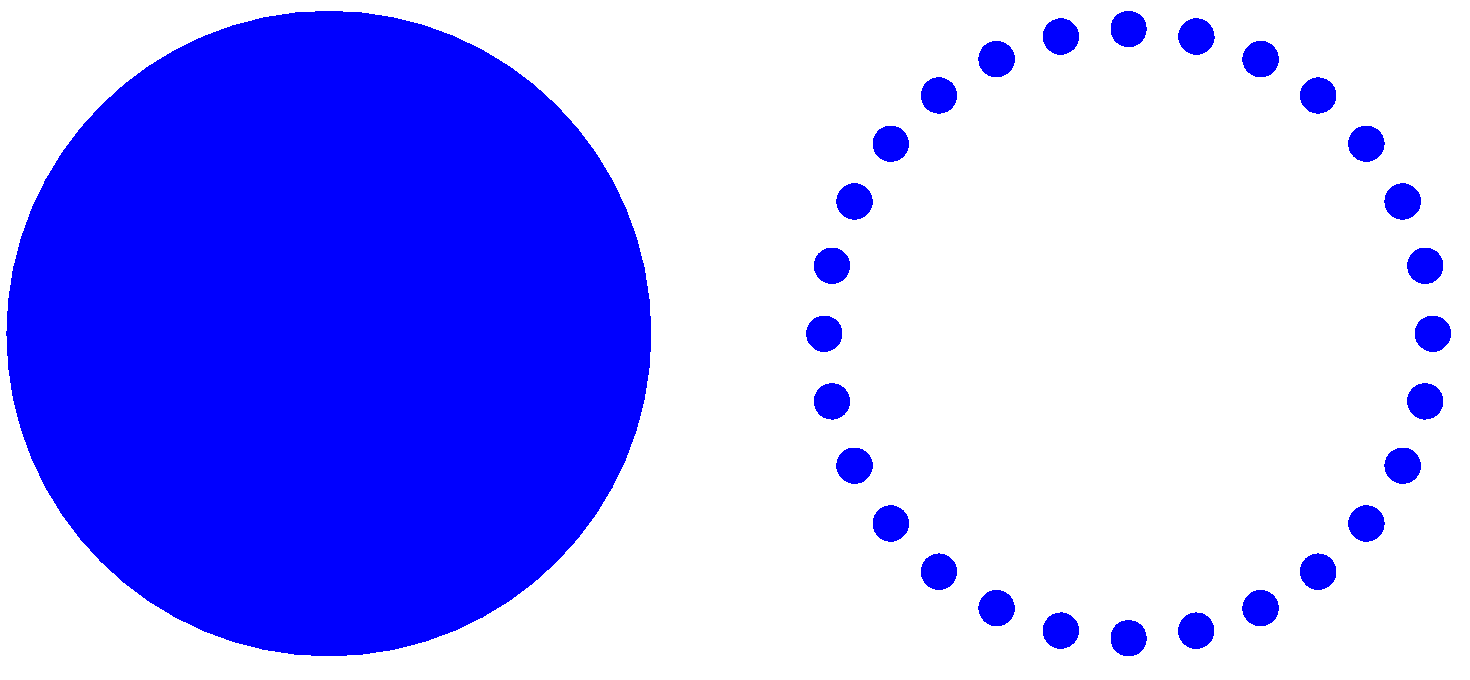 TELEGRAPH GALLERYJungmannova 4, Olomoucwww.telegraph.czOpen on Tuesday–Sunday 10:00 AM – 6:00 PMAdmission freeThe Telegraph Gallery organizes regular exhibitions of contemporary art from the Czech Republic and abroad. It presents the works both of famous and overlooked artists of all ages in a space of 350m². It also organizes workshops and art courses and offers residencies for both Czech and foreign artists. For more information see https://telegraph.cz/galerie.